NAME______________________________________  	ADM/NO___________DATE_______________________________________  	FORM______________BIOLOGY  TERM ONE  2017FORM F 1TIME:  1 ½  HOURSHOLA SECONDARY SCHOOLMID TERM EXAMINATION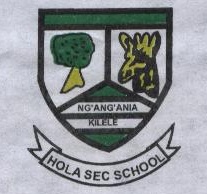 Answer all the questions in this section in the spaces provided.1.	Explain the following terms:i)	Bios	(1mk)ii)	Logos	(1mk)iii)	Botany	(1mk)iv)	Biology	(1mk)v)	Mycology	(1mk)vi)	Cytology	(1mk)vii)	Locomotion	(1mk)2.	Name two main branches of biology.	(2mks)3.	Give four importance of studying biology. (4mks)4.	State four differences between plants and animals. (5mks)5.	Describe the characteristics of living things, by filling the following table. (12mks)6.	List four reasons for the necessity and importance for classification. (4mks)7.	Name the genus and the species of the following organisms. (10mks)PlantsAnimalsCharacteristicsMeaningImportance i)Reproductionii)Growth and developmentiii)Nutritioniv)Respirationv)Excretionvi)Gaseous exchangevi)MovementOrganismGenusSpeciesManLionHouseflyMaizeCow